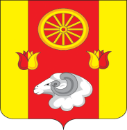 РОССИЙСКАЯ ФЕДЕРАЦИЯРОСТОВСКАЯ ОБЛАСТЬРЕМОНТНЕНСКИЙ РАЙОНМУНИЦИПАЛЬНОЕ ОБРАЗОВАНИЕ«ПРИВОЛЬНЕНСКОЕ СЕЛЬСКОЕ ПОСЕЛЕНИЕ»СОБРАНИЕ ДЕПУТАТОВ ПРИВОЛЬНЕНСКОГО СЕЛЬСКОГО ПОСЕЛЕНИЯРЕШЕНИЕ О принятии  Устава муниципального образования «Привольненское сельское поселение»В целях приведения Устава муниципального образования «Привольненское сельское поселение» в соответствие с федеральным законодательством, в соответствии со статьей 44 Федерального закона от 06.10.2003 № 131-ФЗ «Об общих принципах организации местного самоуправления в Российской Федерации», статьей 34 Устава муниципального образования «Привольненское сельское поселение» Собрание депутатов Привольненского сельского поселенияРЕШИЛО:1. Принять Устав муниципального образования «Привольненское сельское поселение».2. Со дня вступления в силу Устава муниципального образования «Привольненское сельское поселение» признать утратившими силу:Устав муниципального образования «Привольненское сельское поселение», принятый решением Собрания депутатов Привольненского сельского поселения от 19.02. 2019г. № 71.3. Настоящее решение вступает в силу со дня его официального обнародования, произведенного после государственной регистрации Устава муниципального образования «Привольненское сельское поселение».Председатель Собрания депутатов –Глава Привольненского сельского поселения                                              А.А.БезручкоПринятоСобранием депутатов№ 3830 августа 2022 года